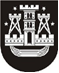 KLAIPĖDOS MIESTO SAVIVALDYBĖS TARYBASPRENDIMASDĖL KLAIPĖDOS MIESTO SAVIVALDYBĖS TARYBOS 2015 M. LIEPOS 10 D. SPRENDIMO NR. T2-172 „DĖL KLAIPĖDOS MIESTO SAVIVALDYBĖS visuomeninės administracinių ginčų komisijos SUDARYMO“ pakeitimo2015 m. rugsėjis 24 d. Nr. T2-211KlaipėdaVadovaudamasi Lietuvos Respublikos vietos savivaldos įstatymo 18 straipsnio 1 dalimi, Klaipėdos miesto savivaldybės taryba nusprendžia:1. Pakeisti Klaipėdos miesto savivaldybės tarybos 2015 m. liepos 10 d. sprendimą Nr. T2-172 „Dėl Klaipėdos miesto savivaldybės visuomeninės administracinių ginčų komisijos sudarymo“:1.1. pakeisti 1 punktą ir jį išdėstyti taip: „1. Sudaryti šios sudėties nuolatinę Klaipėdos miesto savivaldybės visuomeninę administracinių ginčų komisiją (toliau – Komisija) Klaipėdos miesto savivaldybės tarybos kadencijos laikotarpiui:Rasa Bekėžienė, Klaipėdos apskrities vyriausiojo policijos komisariato Viešosios tvarkos biuro Prevencijos skyriaus viršininkė;Kristina Gavrilenko, Klaipėdos miesto Versmės seniūnaitė;Ruslan Schneiderat, Klaipėdos miesto Prekybos uosto seniūnaitis; Aldona Staponkienė, Klaipėdos miesto savivaldybės tarybos narė;Aivaras Vaiginis, Klaipėdos jaunimo organizacijų asociacijos „Apskritasis stalas“ tarybos narys.“;1.2. pakeisti 3 punktą ir jį išdėstyti taip: „3. Skirti Komisijos sekretore Rasą Bekėžienę.“2. Skelbti šį sprendimą Klaipėdos miesto savivaldybės interneto svetainėje.Savivaldybės merasVytautas Grubliauskas